When:	Enter TimeTexting and DUI/SWI Simulator(888) 436-3394www.ar rivealivetour.com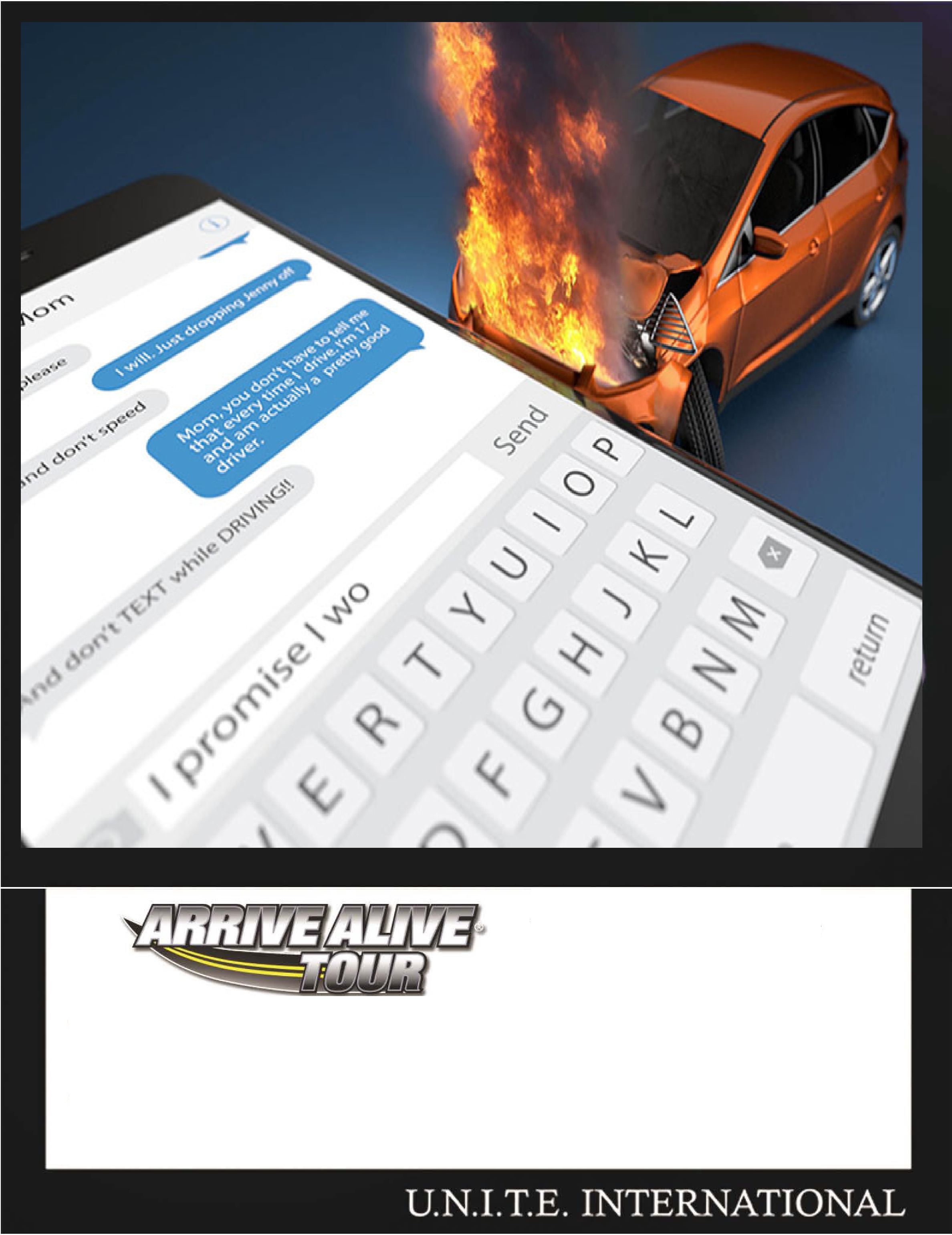 Where: Enter Location